VSTUPNÍ ČÁSTNázev moduluFunkce managementu a jejich aplikace na příkladech Kód modulu63-m-4/AJ23Typ vzděláváníOdborné vzděláváníTyp moduluodborný teoretickýVyužitelnost vzdělávacího moduluKategorie dosaženého vzděláníM (EQF úroveň 4)L0 (EQF úroveň 4)Skupiny oborů63 - Ekonomika a administrativa65 - Gastronomie, hotelnictví a turismusKomplexní úlohaObory vzdělání - poznámky63-41-M/01 Ekonomika a podnikáníDélka modulu (počet hodin)12Poznámka k délce moduluPlatnost modulu od30. 04. 2020Platnost modulu doVstupní předpokladyNejsou stanoveny.JÁDRO MODULUCharakteristika moduluModul je určen pro vzdělávací obory s různým zaměřením a bude realizován na teoretickém základu. Žák získá podrobnější přehled o manažerských funkcích a bude schopen je aplikovat na praktických příkladech.  Očekávané výsledky učeníŽák:provede jednoduché propočty při sestavení plánu a kontrolu jeho plněnína typovém příkladu navrhne organizační strukturu firmyna příkladu popíše rozhodovací metodyzhodnotí vhodnost a účinnost motivačních nástrojůna vzorovém příkladu provede kontrolní činnost a navrhne případná opatřeníObsah vzdělávání (rozpis učiva)PlánováníOrganizováníRozhodováníMotivace a vedení lidíKontrolaUčební činnosti žáků a strategie výukyStrategie výukyMetody slovní:monologické metody (popis, vysvětlování, výklad)dialogické metody (rozhovor, diskuse)metody práce s učebnicí, knihou, odborným časopisem, internetemMetody praktické:aplikace teoretických poznatků na praktických příkladech s odbornou podporou učiteleUčební činnostiŽák:pracuje s informacemi získanými z výkladu v hodiněsvou činnost doplňuje o práci s odborným textemvyhledává a využívá informace získané z elektronických zdrojůkonzultuje danou problematiku s učitelemteoretické poznatky využívá při řešení praktických příkladůodhaluje případnou chybovost a provede opravuvypracované zadání prezentuje před třídou a učitelemČinnosti žáka ve vazbě na výsledky učení:Provede jednoduché propočty při sestavení plánu a kontrole jeho plnění
	ve spolupráci s učitelem popíše a vysvětlí proces plánovánídefinuje druhy plánůnavrhuje vlastní řešení sestavení plánukonzultuje nejasnosti se spolužáky či učitelemkonkrétní příklady řeší samostatně nebo ve skupině žákůNa typovém příkladu navrhne organizační strukturu firmy
	ve spolupráci s vyučujícím popíše a vysvětlí proces organizovánídefinuje „organizaci“vyjmenuje a charakterizuje druhy organizačních strukturnavrhuje vlastní řešení sestavení organizační strukturykonzultuje nejasnosti se spolužáky či učitelemkonkrétní příklady řeší samostatně nebo ve skupině žákůNa příkladu popíše rozhodovací metody
	ve spolupráci s vyučujícím popíše a vysvětlí proces rozhodováníaplikuje teoretické znalosti – na příkladu popíše proces rozhodovánípoužívá metody na podporu rozhodováníkonzultuje nejasnosti se spolužáky či učitelemkonkrétní příklady řeší samostatně nebo ve skupině žákůZhodnotí vhodnost a účinnost motivačních nástrojů
	ve spolupráci s učitelem popíše a vysvětlí proces motivacedefinuje druhy motivacevysvětlí rozdíl mezi motivem a stimulemkonzultuje nejasnosti se spolužáky či učitelemkonkrétní příklady řeší samostatně nebo ve skupině žákůNa vzorovém příkladu provede kontrolní činnost a navrhne případná opatření
	ve spolupráci s učitelem popíše a vysvětlí proces kontrolydefinuje druhy kontrolkonzultuje nejasnosti se spolužáky či učitelemkonkrétní příklady řeší samostatně nebo ve skupině žákůZařazení do učebního plánu, ročník65-42-M/01 Hotelnictví, 2. ročník63-41-M/01 Ekonomika a podnikání, 2. ročníkVÝSTUPNÍ ČÁSTZpůsob ověřování dosažených výsledkůPísemné a ústní zkoušení: skládá se z otevřených otázek ověřujících osvojení si teoretických znalostí a jejich aplikaci na vlastní příklady.Okruhy otázek jsou následující:plánováníorganizovánírozhodovánímotivace a vedení lidíkontrolaKritéria hodnoceníPísemné zkoušení se skládá z 5 otázek, každá otázka je hodnocena 20 body; celkové maximální hodnocení je 100 bodů.Žák uspěl při prokázání 50% znalostí, v tomto případě získání minimálně 50 bodů.Ústní zkoušení se skládá z 2 otázek, při nichž žák prezentuje získané znalosti formou aplikace na konkrétních příkladech.Žák uspěl, při ústním zkoušení, pokud zodpověděl alespoň 1 otázku, tedy prokázal osvojení si 50% znalostí.Pro splnění modulu je třeba získat 50 % možných bodů a minimální účast žáka je 70 % modulu.Doporučená literaturaVEBER, Jaromír. Základy managementu pro střední školy. 2. vyd. Praha: Fortuna, 1999. ISBN 80-7168-654-9.PoznámkyObsahové upřesněníOV RVP - Odborné vzdělávání ve vztahu k RVPMateriál vznikl v rámci projektu Modernizace odborného vzdělávání (MOV), který byl spolufinancován z Evropských strukturálních a investičních fondů a jehož realizaci zajišťoval Národní pedagogický institut České republiky. Autorem materiálu a všech jeho částí, není-li uvedeno jinak, je Kateřina Hlaváčová. Creative Commons CC BY SA 4.0 – Uveďte původ – Zachovejte licenci 4.0 Mezinárodní.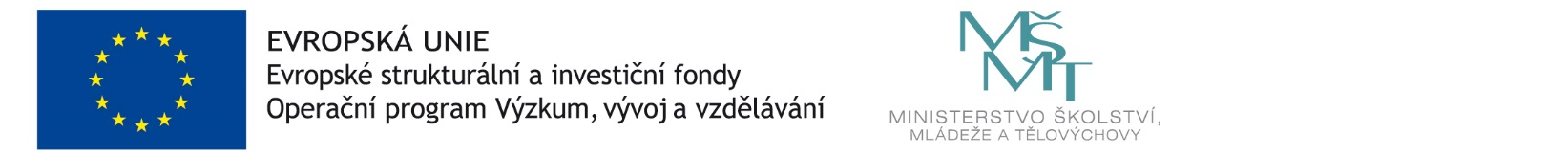 